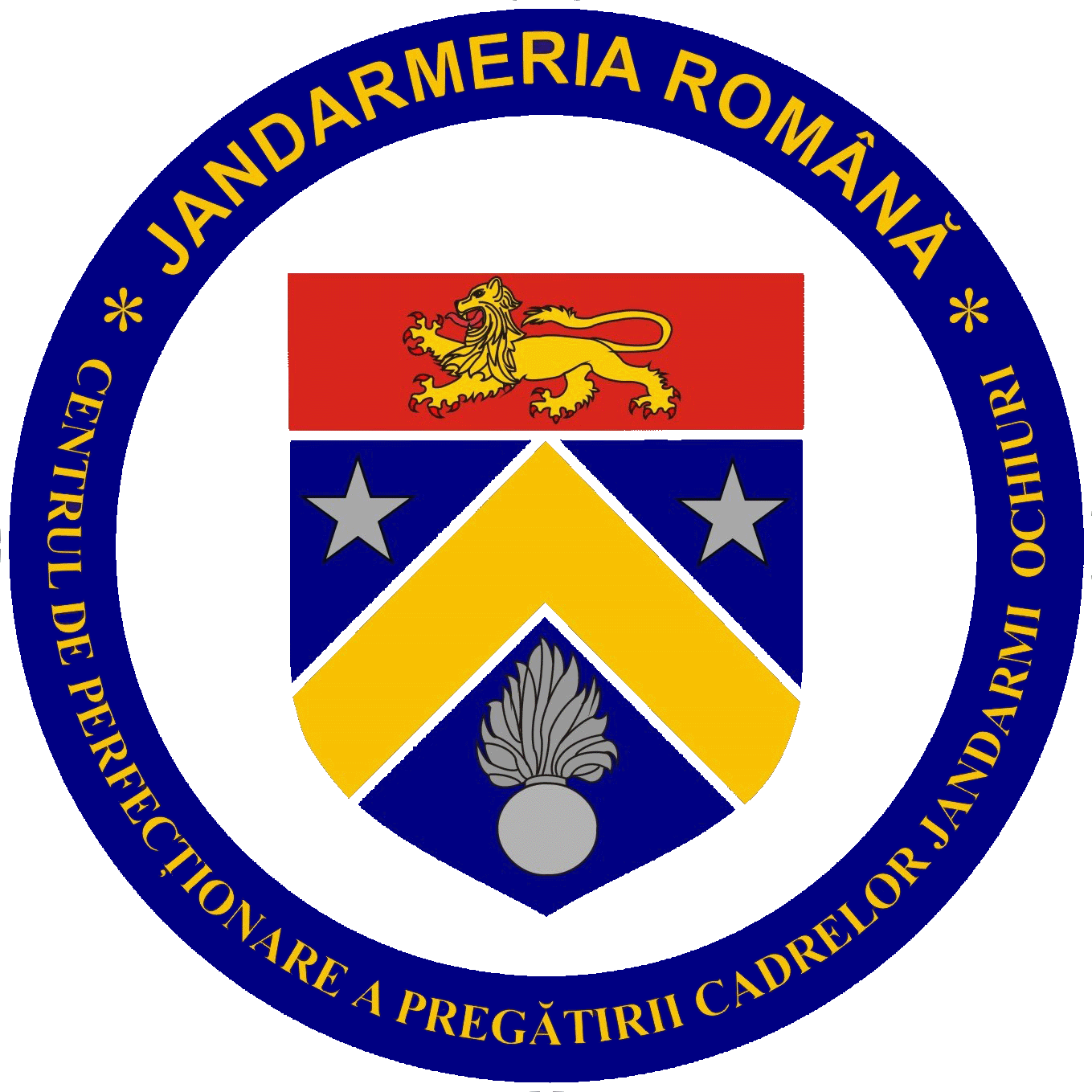 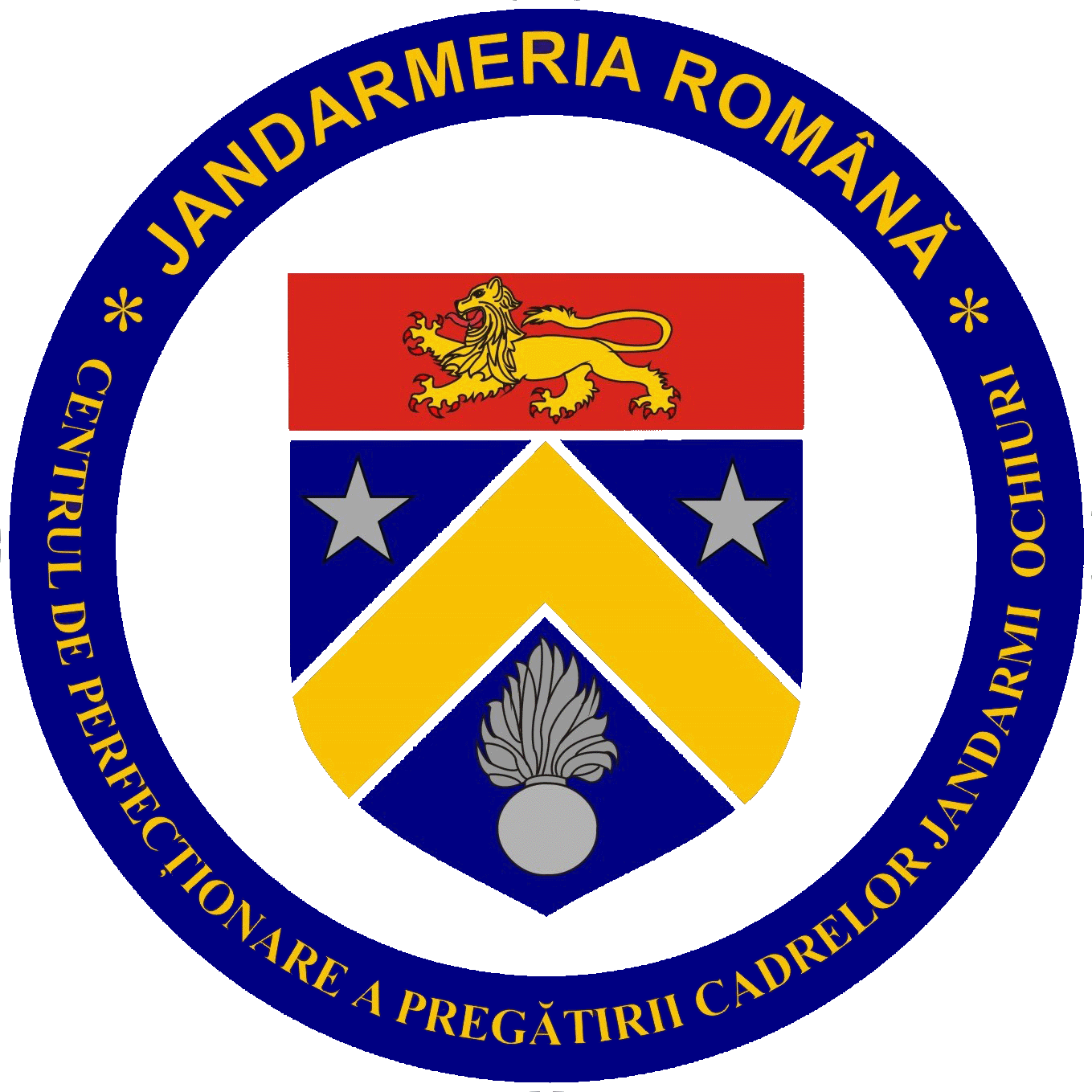 TABELcu rezultatele  obţinute la concursul organizat pentru ocuparea postului de conducere vacant de șef catedră (instructor militar specialist IV) - Catedra „Asigurare și Restabilire a Ordinii Publice”din cadrul Centrului de Perfecţionare a Pregătirii Cadrelor Jandarmi OchiuriEventualele contestații se depun pe adresa de e-mail: cppcj@jandarmeriaochiuri.ro în termen de maximum 24 ore de la data afișării rezultatelor și vor fi soluționate în termen de 2 zile lucrătoare de la expirarea termenului de depunere a acestora.Nota acordată după soluționarea contestațiilor rămâne definitivă.Adus la cunoștința candidatului  în data de 13.02.2024șiafișat / publicat pe portalul Hub.mai.gov.ro, azi 13.02.2024 ora _______Nr.crt.Codul unic de înregistrarePunctaj acordat la proba nr. 1 ,,Evaluarea dosarelor de recrutare”Proba nr. 2 ,,Interviul”Proba nr. 2 ,,Interviul”*Nota finală concurs**Obs.Nr.crt.Codul unic de înregistrarePunctaj acordat la proba nr. 1 ,,Evaluarea dosarelor de recrutare”Nota finală interviuPondere 70% din nota finală acordată la proba nr. 2 ,,Interviul”*Nota finală concurs**Obs.2.AROP - 45701122,459,326,528,97ADMIS